Niveau 2Bij een direct bewijs voeg je onder het bewijzenkader het perspectief van een ander toe.Bij een indirect bewijs voeg je onder het bewijzenkader altijd een eigen reflectie toe waarin je aangeeft wat je hebt geleerd en wat je in de toekomst gaat toepassen.Stuk over bewijzen uit de handleiding: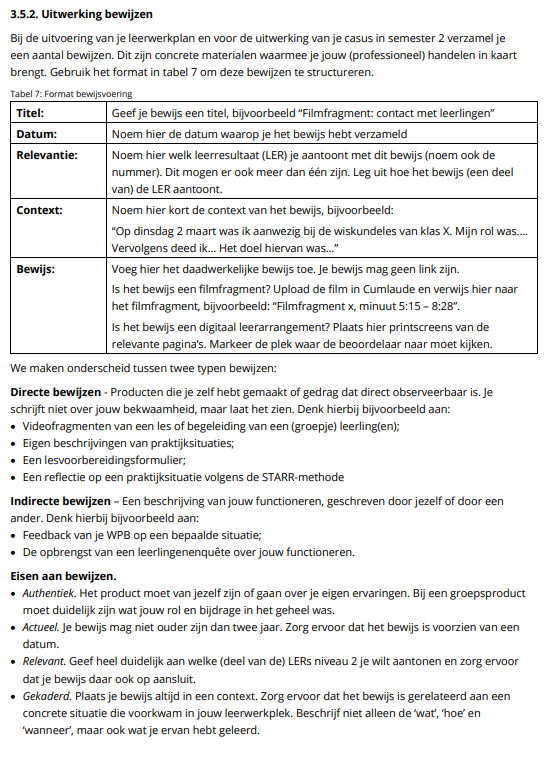 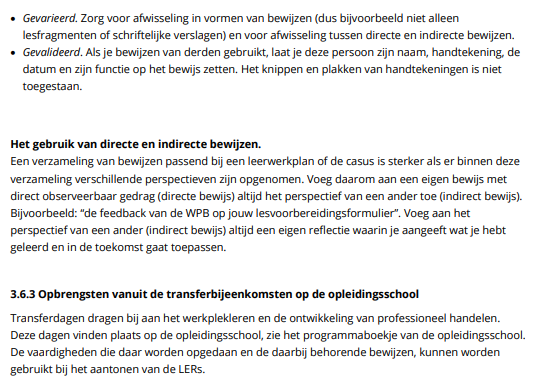 Titel:Datum:Relevantie:ContextBewijs:Titel:Geef je bewijs een titel, bijvoorbeeld “Filmfragment: contact met leerlingen”Datum:Noem hier de datum waarop je het bewijs hebt verzameldRelevantie:Noem hier welk leerresultaat (LER) je aantoont met dit bewijs (noem ook de nummer). Dit mogen er ook meer dan één zijn. Leg uit hoe het bewijs (een deel van) de LER aantoont.ContextNoem hier kort de context van het bewijs, bijvoorbeeld:“Op dinsdag 2 maart was ik aanwezig bij de wiskundeles van klas X. Mijn rol was…. Vervolgens deed ik… Het doel hiervan was…”Bewijs:Voeg hier het daadwerkelijke bewijs toe. Je bewijs mag geen link zijn. Is het bewijs een filmfragment? Upload de film in Cumlaude en verwijs hier naar het filmfragment, bijvoorbeeld: “Filmfragment x, minuut 5:15 – 8:28”.Is het bewijs een digitaal leerarrangement? Plaats hier printscreens van de relevante pagina’s. Markeer de plek waar de beoordelaar naar moet kijken.